PETROGRAD, les 24 et 25 octobre / 6 et 7 novembre 1917.	Ville fondée par le tsar Pierre Le Grand en 1703, Petrograd –Saint Pétersbourg jusqu’en août 1914 et depuis 1991- est une ville située au fond du golfe  de Finlande, à l’embouchure du fleuve Néva (voir la carte). C’est depuis 1712 la capitale de l’empire russe. C’est ici qu’il y a un  siècle se déroule un événement qui va changer la face du monde : LA REVOLUTION BOLCHEVIQUE DES 24-25 OCTOBRE /6 ET 7 NOVEMBRE 1917. 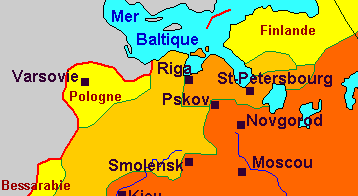         Frontière de l’empire russe en 1914 (Varsovie, les Etats baltes et  la Finlande sont possessions de l’empire).	La date : 24 et 25 octobre 1917 : jusqu’en février 1918, la Russie utilise le calendrier Julien qui retarde de 13 jours sur le calendrier Grégorien dont l’emploi s’est généralisé en Europe occidentale. Ces journées correspondent donc aujourd’hui aux 6 et 7 novembre.https://fr.wikipedia.org/wiki/Passage_du_calendrier_julien_au_calendrier_gr%C3%A9gorienLES FAITS.	Le 24 octobre/6 novembre au matin, les Gardes rouges -milice armée composée de bolcheviks- s’emparent des lieux stratégiques à Petrograd : Palais d’Hiver –siège du gouvernement-,  gares, banque d’Etat, central téléphonique, usine électrique, prison… Né de la révolution de février 1917, le gouvernement provisoire est renversé et un Conseil des Commissaires du peuple, présidé par Lénine, le remplace. 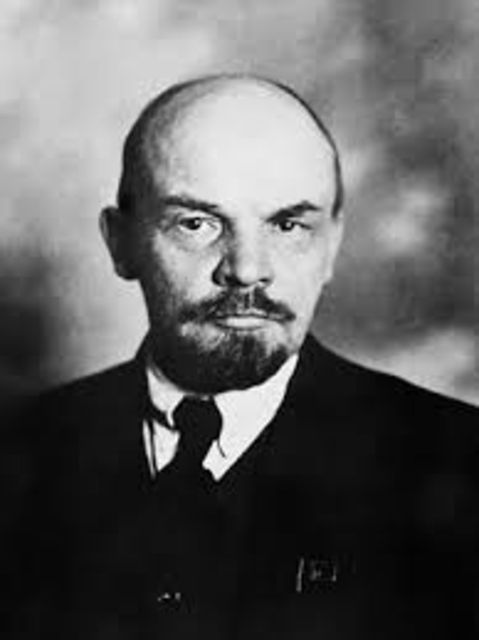 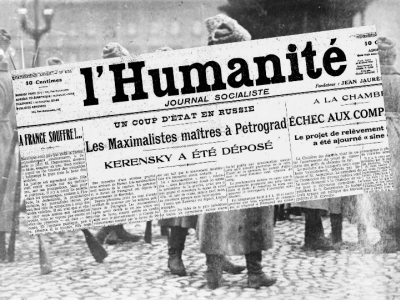 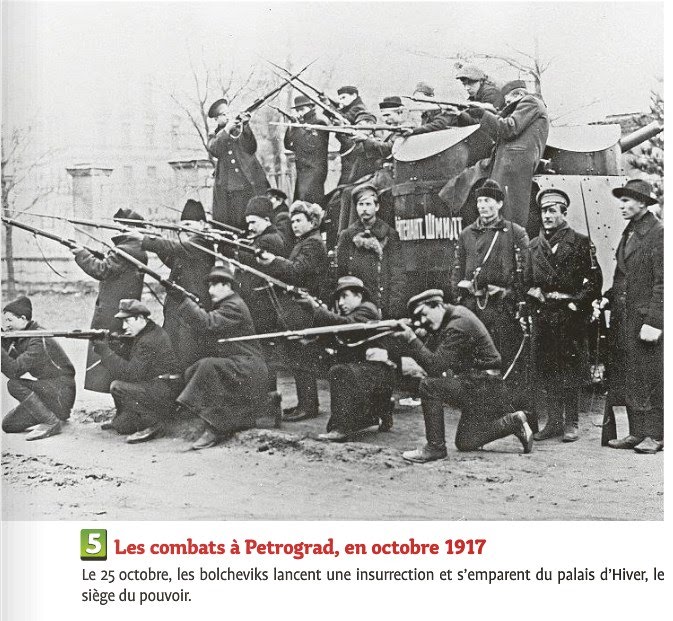 	Récit d’un témoin, Nicolas Soukhanov (*): «  Le Comité militaire révolutionnaire engagea les opérations décisives à deux heures du matin […] De petits détachements occupèrent l’un après l’autre les gares, les ponts, les centrales électriques, l’agence télégraphique sans rencontrer d’opposition. Les opérations militaires ressemblaient plutôt à des relèves de garde. Les opérations engagées se déroulèrent sans effusion de sang, il n’y eut pas une seule victime […] Quand les points importants de la capitale furent occupés sans résistance, le Comité militaire révolutionnaire fit sonner les cloches. A dix heures du matin, il rédigea la proclamation suivante : « Aux citoyens de la Russie : le gouvernement provisoire a été déposé. Le pouvoir d’Etat est passé aux mains du Soviet des députés ouvriers et soldats de Pétrograd et de son organe le Comité militaire révolutionnaire, qui est à la tête de la garnison et du prolétariat de la capitale […] » N.N Soukhanov, La Révolution russe. (*) Soukhanov est un menchevik (= un minoritaire), courant socialiste russe issu de la scission en 1903 du Parti ouvrier social-démocrate de Russie (POSDR), les majoritaires étant les bolchéviks.	S’emparer du pouvoir par la force constitue un coup d’Etat. Mais, aux yeux des historiens et politologues, Octobre représente plus qu’un coup d’Etat : c’est aussi une insurrection révolutionnaire –mais sans mobilisation et participation de la masse (*)- car les bolchéviques veulent une transformation radicale de la société russe.(*) C’est l’application de la théorie marxiste de l’avant-garde révolutionnaire : seule une minorité consciente, décidée, peut réaliser une révolution et s’emparer du pouvoir au bénéfice du prolétariat. COMMENT EXPLIQUER LA FACILITE AVEC LAQUELLE LES BOLCHEVIKS S’EMPARENT DU POUVOIR ?	Expliquer la réussite de ce coup d’Etat insurrectionnel demande de remonter aux journées révolutionnaires de février 17 qui se soldent par l’abdication du tsar Nicolas II et la création d’un Gouvernement provisoire dirigé par le prince Lvov puis par le socialiste-révolutionnaire Kerenski, gouvernement qui doit partager l’autorité avec le Soviet (= le Conseil) des députés ouvriers et soldats de Petrograd, soviet  bientôt dominé par les bolcheviks. 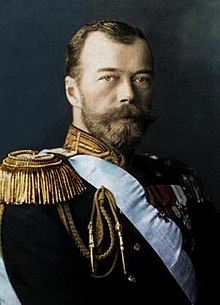 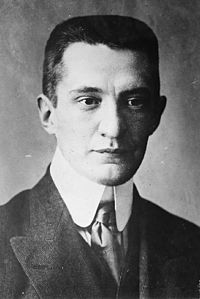 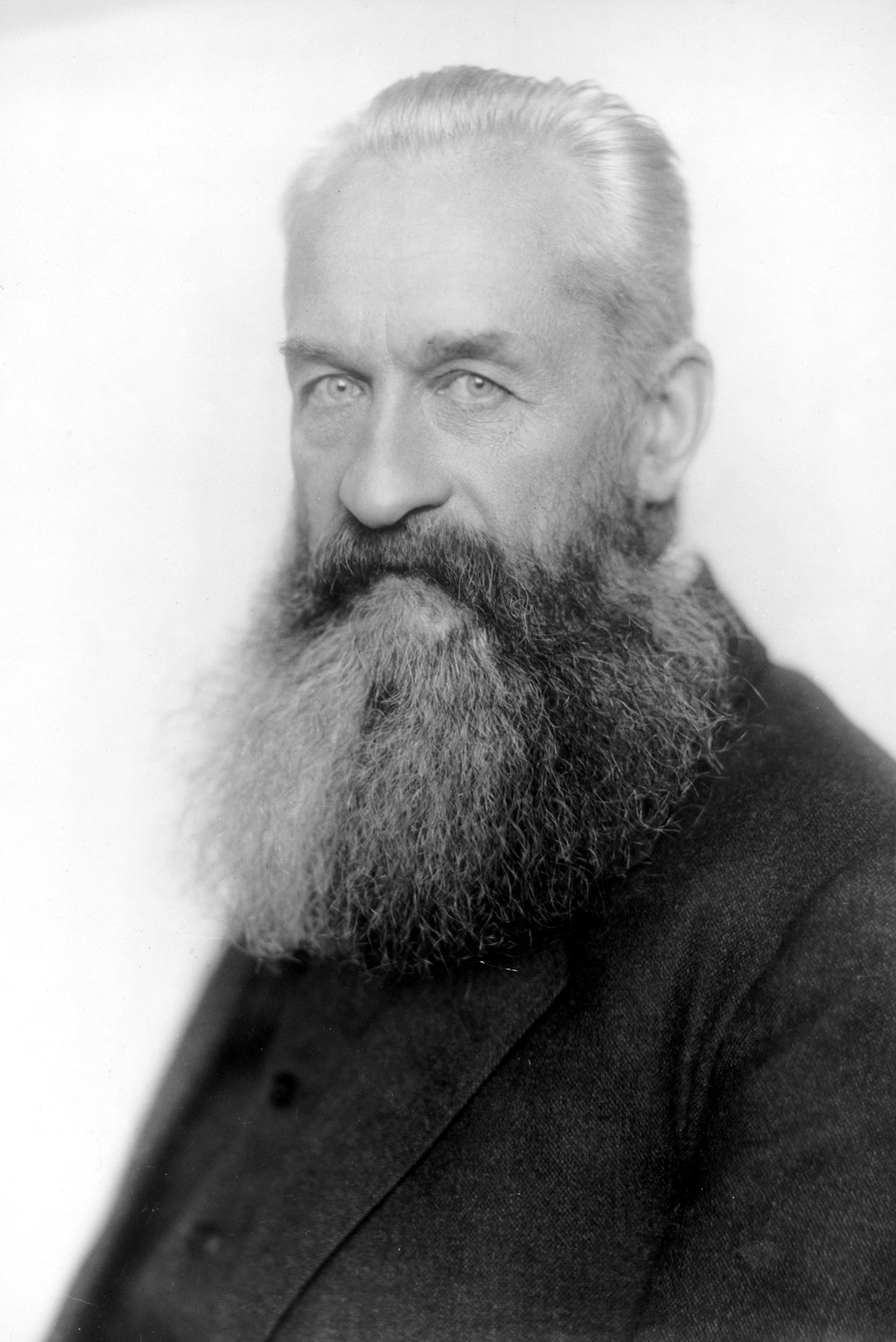 	Ce gouvernement provisoire travaille à établir une démocratie libérale en Russie : proclamation de la République, instauration du suffrage universel y compris pour les femmes, liberté de la presse, établissement d’un régime parlementaire… mais il ne réalise aucune réforme sociale et poursuit la guerre ce qui mécontente la population d’autant plus que les défaites s’accumulent, les soldats désertent,  le ravitaillement devient problématique, l’inflation fait rage, la production industrielle s’effondre… La société se décompose. C’est cet extrême mécontentement que Lénine et les bolcheviks ont compris et vont exploiter. 	Pour eux, la révolution de Février n’est qu’une  révolution bourgeoise  qui ne se préoccupe pas du sort du prolétariat : 	« Ce qu'il y a d'original dans la situation actuelle en Russie, c'est la transition de la première étape de la révolution, qui a donné le pouvoir à la bourgeoisie par suite du degré insuffisant de conscience et d'organisation du prolétariat, à sa deuxième étape, qui doit donner le pouvoir au prolétariat et aux couches pauvres de la paysannerie » (Lénine, Thèses d’Avril). 	Seule la prise du pouvoir par les communistes assurera  son émancipation.  C’est dans la Pravda (= la Vérité), le journal des bolcheviks, que Lénine énonce ses revendications : -Paix immédiate : « Aucune concession, si minime soit-elle, au « jusqu'auboutisme révolutionnaire » ne saurait être tolérée dans notre attitude envers la guerre qui, du côté de la Russie, même sous le nouveau gouvernement de Lvov et Cie, est demeurée incontestablement une guerre impérialiste de brigandage en raison du caractère capitaliste de ce gouvernement […] »-La terre aux paysans (ils ont été libérés du servage en 1861 !) : «  Confiscation de toutes les terres des grands propriétaire fonciers. Nationalisation de toutes les terres dans le pays et leur mise à la disposition des Soviets locaux de députés des salariés agricoles et des paysans ». -Le pouvoir aux soviets : « Expliquer aux masses que les Soviets des députés ouvriers sont la seule forme possible de gouvernement révolutionnaire […] »Les thèses d’Avril : https://www.marxists.org/francais/lenin/works/1917/04/vil19170407.htmSE MAINTENIR AU POUVOIR.« Octobre, c’est le passage d’un gouvernement  qui n’a plus d’Etat à un Etat qui n’a pas de gouvernement. Le parti bolchevique devient ce gouvernement ». Marc Ferro in L’Histoire, n° 432.	Le 25 au soir, le Congrès des Soviets (*) se réunit et décide que les Soviets assument le pouvoir. La minorité (mencheviks et socialistes révolutionnaires) dénonce l’action de Lénine, met en garde contre une guerre civile et se retire. Le lendemain Lénine apparaît au Congrès et lance les deux premiers décrets du régime : celui sur la paix qui aboutira à la signature de la paix de Brest-Litovsk en mars 18 et celui sur la terre qui propose l’abolition de la grande propriété  foncière sans préciser le nouveau régime de possession et d’exploitation du sol. Ainsi rallie-t-il l’armée et la paysannerie à un prolétariat très minoritaire en Russie. Enfin, le Congrès institue un conseil des Commissaires du Peuple, désigné par le parti bolchevik et composé uniquement de bolcheviks : Lénine le préside et Trotsky en devient le commissaire aux Affaires étrangères.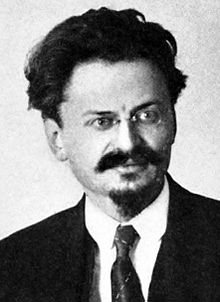 (*) Des Soviets se créent partout en Russie.	D’autres décrets suivent : sur la presse : suspension des journaux d’opposition ; sur la grève, interdite car « crime contre le peuple ». 	Prévues dès le printemps 17, des élections pour une Assemblée constituante sont organisées : les bolcheviks n’obtiennent que 180 des 766 sièges en jeu tandis que les Socialistes Révolutionnaires –très puissants dans les campagnes- en totalisent 374… Dès sa première séance, le 5 janvier 1918, Lénine ordonne la dissolution de l’Assemblée expliquant que les Soviets sont plus représentatifs de l’opinion populaire que l’Assemblée, imprégnée de « parlementarisme bourgeois ».   Les partis d’opposition sont interdits. En décembre, une nouvelle police politique remplace l’Okhrana tsariste : la Tchéka, confiée à Félix Djerjinski.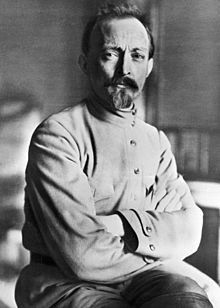 	La démocratie parlementaire est donc remplacée par la dictature du prolétariat que Lénine définit comme « l’organisation de l’avant-garde des opprimés en classe dominante pour l’écrasement des oppresseurs ». Ce que traduit la célèbre affiche de 1920 de Viktor Nikolayevich  Denisov dit Deni :  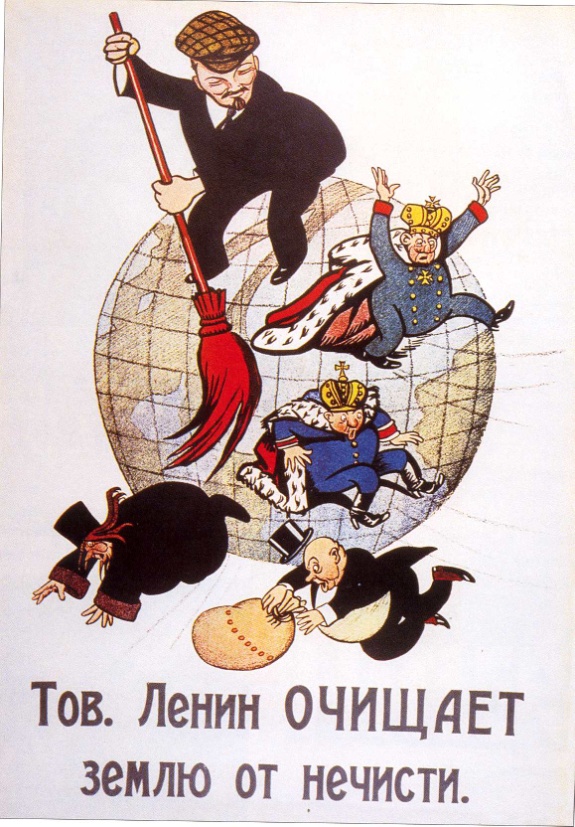 	La Russie est donc passée d’une monarchie dirigée par un autocrate (1)  à une république des Soviets dont le parti bolchevik, rebaptisé en mars 18 Parti communiste, est l’instance dirigeante. En réalité, c’est le Comité central (2) contrôlé par Lénine qui dirige le Parti,  Parti qui guide et entraîne la société  vers des lendemains qui seront radieux (3)… Le Parti se confond avec l’Etat : c’est une dictature. Avec Staline, la dictature se transformera en un Etat totalitaire.(1) Le tsar était  « Autocrate de toutes les Russies » : il ne tenait son pouvoir que de lui-même.(2) Le comité central d’un parti est son instance dirigeante. Composé de délégués du parti, il prend les décisions entre les congrès de celui-ci.(3) Par analogie avec l’espérance chrétienne, on parle parfois de « messianisme révolutionnaire » pour qualifier le communisme : comme une religion, son  idéologie  prétend libérer les hommes de l’exploitation  et assurer leur bonheur… Embaumé, le corps de Lénine repose dans un mausolée construit sur la place Rouge à Moscou : 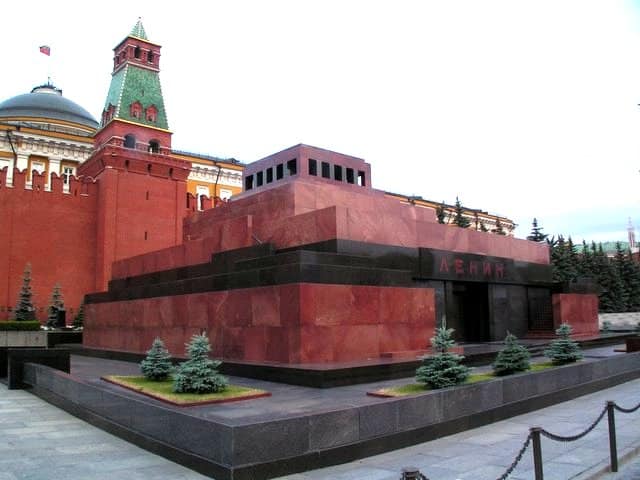 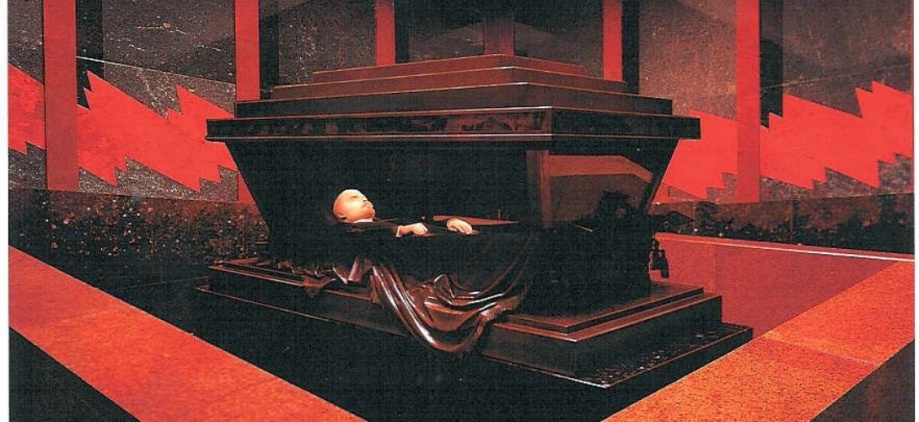 	Comme toute révolution, la révolution russe répond à la remarque de Montesquieu : « Il faut parfois bien des siècles pour préparer les changements, les événements mûrissent et voilà les révolutions ».  La révolution d’Octobre est l’un des événements  fondateurs du XX°.